Data dijous, 17 / novembre / 2022*El nom i cognom que feu constar a aquesta butlleta és tal hi com es transcriurà en el cas que s’expedeixi el certificat d’assistènciaButlleta d’InscripcióButlleta d’InscripcióButlleta d’InscripcióConferència: “Anàlisi i criteris d’aplicació dels articles 544 bis, 544 ter i 544 quinquies de la LECrim, dins de l’àmbit de la violència de gènere”Conferència: “Anàlisi i criteris d’aplicació dels articles 544 bis, 544 ter i 544 quinquies de la LECrim, dins de l’àmbit de la violència de gènere”Conferència: “Anàlisi i criteris d’aplicació dels articles 544 bis, 544 ter i 544 quinquies de la LECrim, dins de l’àmbit de la violència de gènere”*Nom:*Nom:*Cognoms:*Cognoms:Adreça:Adreça:Localitat i CP:Localitat i CP:Telèfon:Telèfon:Fax:Fax:E-mail:E-mail:Col·legi Professional:Col·legi Professional:Núm. Col·legial:Núm. Col·legial:SignaturaSignaturaModalitatModalitatModalitatPresencialPresencial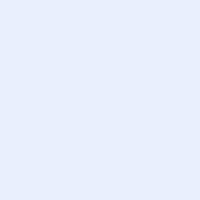 